Муниципальное казенное учреждение дополнительного образования «Детская школа искусств» с. Кунашак Кунашакского районаДОПОЛНИТЕЛЬНАЯ ОБЩЕРАЗВИВАЮЩАЯ ОБРАЗОВАТЕЛЬНАЯ ПРОГРАММА В ОБЛАСТИ ХОРЕОГРАФИЧЕСКОГО ИСКУССТВА «ОСНОВЫ ХОРЕОГРАФИИ»ПРОГРАММА УЧЕБНОГО ПРЕДМЕТАБЕСЕДЫ О ХОРЕОГРАФИЧЕСКМ ИСКУССТВЕ(7-летний срок обучения)с. Кунашак 2021г.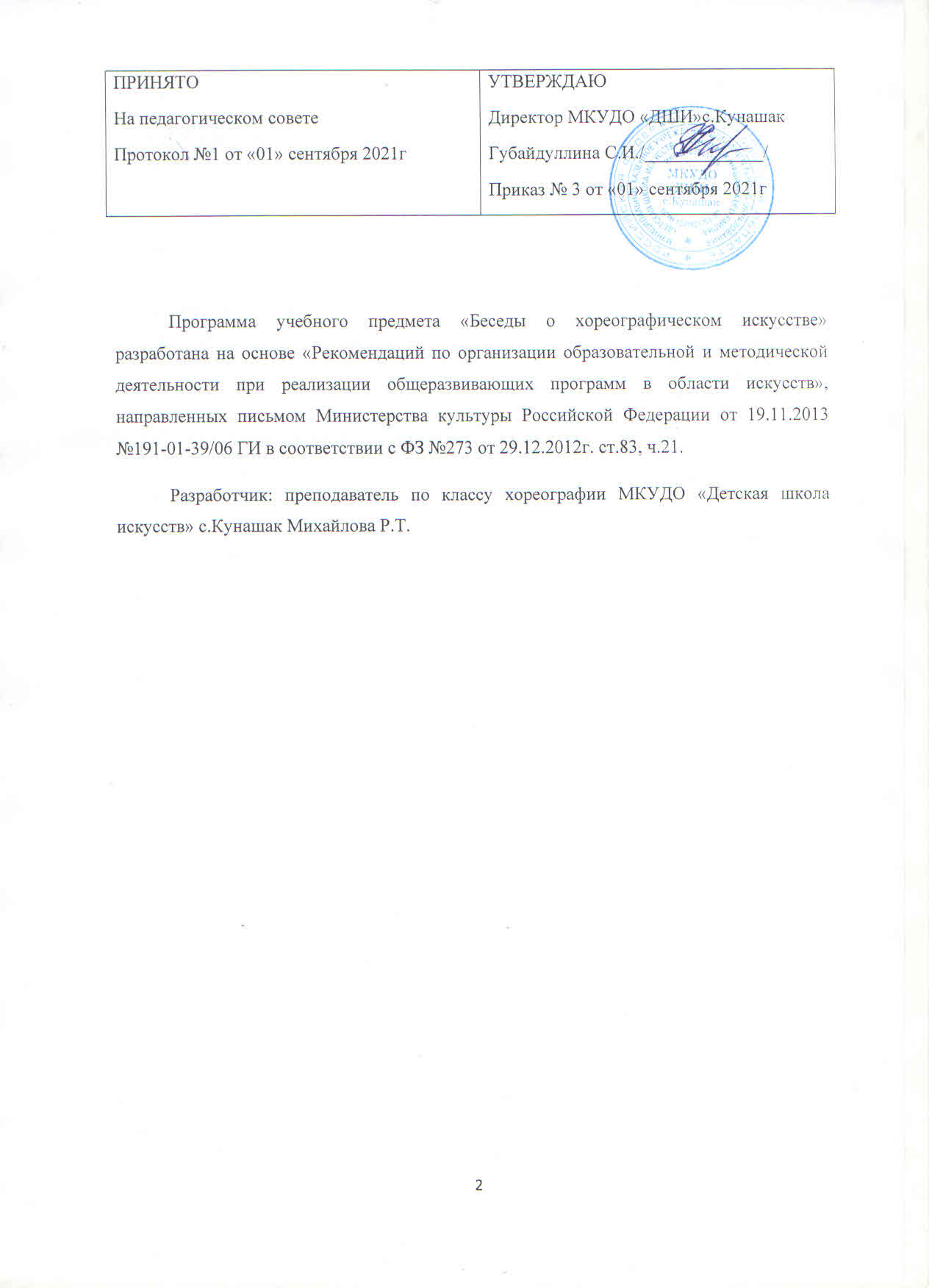 СодержаниеПояснительная запискаПредмет «Беседы о хореографическом искусстве» с уровнем реализации полного курса 1 год для обучения детей на хореографическом отделении является очень важным в цикле специальных дисциплин учебного плана хореографического отделения, так как он дает возможность учащимся обобщить и осмыслить сведения о хореографии, полученные в процессе обучения других предметов, глубже разобраться в сложных явлениях, происходящих в искусстве, понять важную роль, которую оно играет в общественной жизни.Программа состоит из трех разделов: зарубежный, русский, советский балет. В нее включен материал по истории развития народного танца, его форм, национальных особенностей. Раздел истории советской хореографии включает материал о самодеятельном народном творчестве, о возникновении нового жанра - ансамбля народного танца. В разделе «Зарубежный балет» содержатся сведения о развитии различных течений в хореографическом искусстве за рубежом.Новизна и актуальность:Актуальность проблем художественно-эстетической направленности обусловлена современным социальным заказом на образование и задачами художественного образования школьников, которые выдвигаются в концепции модернизации российского образования (Мин. обр. РФ от 29.11.01). В ней подчеркивается важность художественного образования, использования познавательных и воспитательных возможностей предметов, формирующих у обучающихся творческие способности, чувство прекрасного, эстетический вкус и нравственность.Педагогическая целесообразность:Проблема формирования у учащихся эстетического отношения к искусству является одной из приоритетных проблем современной теории и практики эстетического воспитания. Это обуславливает не только интерес к этой проблеме со стороны научно-педагогической общественности, но и необходимостью ее теоретического осмысления и верного практического решения.Данная программа направлена на:создание условий для художественного образования, эстетического воспитания, духовно-нравственного развития детей;приобретение детьми знаний, умений и навыков в области хореографического искусства;овладение детьми духовными и культурными ценностями;подготовку одаренных детей к поступлению в образовательные учреждения, реализующие профессиональные образовательные программы в области хореографического искусства.Целью программы является:формирование у обучающихся эстетических взглядов, нравственных установок и потребности общения с духовными ценностями;формирование у обучающихся умения самостоятельно воспринимать и оценивать культурные ценности;воспитание детей в творческой атмосфере, обстановке доброжелательности, эмоционально-нравственной отзывчивости, а также профессиональной требовательности;формирование у одаренных детей комплекса знаний, умений и навыков, позволяющих в дальнейшем осваивать профессиональные образовательные программы в области хореографического искусства;выработка у обучающихся личностных качеств, способствующих освоению в соответствии с программными требованиями учебной информации, умение планировать свою домашнюю работу, умение давать объективную оценку своему труду, формирование навыков взаимодействия с преподавателями, концертмейстерами и обучающимися в образовательном процессе.дать учащимся основные понятия, определения, представления о художественном образе, принципах, на которых создается произведение искусства, образцы классического наследия;научить выражать свою мысль профессиональным языком.Основная задача: Данная программа даёт возможность учащимся обобщить и осмыслить сведения о хореографии, полученные в процессе изучения других предметов, глубже разобраться в сложных явлениях, происходящих в искусстве, понять ту важную роль, которую хореографическое искусство играет в общественной жизни.Возраст детей, участвующих в реализации данной образовательной программы, составляет 13-14 лет.Срок освоения программы. Программа «Беседы о хореографическом искусстве» рассчитана на 1 год.Формы и режим занятий. Занятия групповые. В 7 классе отводится по 1 часу в неделю, 35 ч в год. Форма проведения урока - лекционная.Ожидаемые результаты освоения программы:знание основных этапов развития хореографического искусства;знание основных отличительных особенностей хореографического искусства различных исторических эпох, стилей и направлений;знание имен выдающихся представителей и творческое наследие хореографического искусства различных эпох;знание основных этапов становления и развития русского балета;умение анализировать произведение хореографического искусства с учетом времени его создания,	стилистических особенностей,содержательности,	взаимодействия	различных видов искусств, художественных средств создания хореографических образов.Формы подведения итогов реализации программы:в конце каждой учебной четверти рекомендуется проводить контрольные уроки;форма и содержание контрольного урока определяется преподавателем;форма и содержание контрольного урока по окончанию курса определяется преподавателями на методическом совещании в начале учебного года (тест, реферат, устный опрос, письменные задания, билеты);итоговый экзаменI.  Учебно-тематический план.II.Содержание учебного предметаСедьмой класс.Раздел 1. Хореография как вид искусства.1.1. Выразительный язык танца, его особенности. Музыкально-хореографический образ. Исполнительские средства выразительности.	Балет, как часть национальной культуры. Хореография как вид искусства. Ее спецефические особенности и выразительные средства. Условная природа балета. Связь искусства хореографии с другими видами искусства. Исполнительские средства выразительности: позы, жесты, мимика, танцевальная лексика, рисунок танца. 1.2. Виды и жанры хореографии.	Общие понятия вида, жанра. Классический танец, народный танец, исторический танец, бальный танец, современный танец, спортивный танец.Раздел 2. Народный танец.2.1. Тесная связь народного танца с музыкой, песней, бытом, обычаями культурой народа. Первобытные пляски.	Связь первобытного искусства с трудовой деятельностью человека. Синкретический характер искусства: тесная взаимосвязь пения, танца, пантомимной игры. Отражение в танце явлений природы. Большое воспитательное и организующее значение танца в жизни первобытного общества.2.2. Профессиональные ансамбли  народного танца.Организация в 1937 году Ансамбля народного танца под руководством И.Моисеева.	Ансамбль народного танца под руководством П.Вирского	Включение танцевальной группы в состав Государственного хора имени М.Пятницкого под руководством Т.Устиновой и В.Хватова (1938)	Н.Надеждина – организатор и художественный руководитель ансамбля «Березка» 	Организация при ЦДКА в 1929 году ансамбля, реорганизованного в 1935 г. в Центральный ансамбль песни и пляски Красной Армии.Раздел 3. Балет как вид театрального искусства.3.1. Синтез различных видов искусств в балете. Создание балетного спектакля.        Роль и взаимное влияние различных видов искусств – музыкального искусства, хореографического искусства, живописного искусства, литературы и др. – в создании балета.      Значение литературного первоисточника. Роль либреттиста, композитора, хореографа, исполнителя в создании балетного спектакля.3.2. Народные истоки сценической хореографии. Зарождение балетного театра. Оперы-балеты Ж.Б.Люлли, комедии-балеты  Ж.Б.Мольера. реформатор балетного театра Ж.Ж.Новер.	Возникновение балетного искусства во Франции (XIII-XIV века). Фольклорная основа народных и придворных танцевальных форм. Основание Королевской академии танца. Близость форм бытового придворного и сценического танца.      	Жан Батист Люли – композитор определивший стиль  французской придворной оперы в XVIIвеке. Создание многочисленных образцов танцевальной музыки;  балетные сцены в операх Ж.Б. Люлли, музыка для балетов – комедий Ж.Б. Мольера.Жан Жорж Новер (XVIII век). Обоснование Ж.Ж. Новером самостоятельности балетного театра, его отделения от оперы и драмы. «Письма о танце». Создание сюжетного балета-пьесы, костюмов исполнителей. Особенности действенного танца, как главного выразительного средства балета. Основные этапы творческой биографии Ж. Новера (общие сведенья).Ученик  Новера -Жан Доберваль – и его тбалет «Тщетная предосторожность»(музыка неизвестного композитора).3.3. Романтический балет и его представители: М. Салле, М. Камарго, Ф.Эльслер, Ж.Перро и др. Балеты  «Сильфида», «Жизель», «Эсмеральда».Романтизм – художественное направление в искусстве конца XVIII – первой половине XIX в. Общая характеристика романтизма.Мари Сале и Мари Камарго – краткая характеристика творчества. Фанни Эльслер -  краткая характеристика творчества. Жюль Жозеф Перро - краткая характеристика творчества. Социальные демократические мотивы в его творчестве, связь с современной литературой. Четкая драматургическая основа его спектаклей, создание ярких образов героев, их психологическая глубина, многоплановость. Мастерство в построении массовых сцен.Балет Х. Левеншелля «Сильфида», Гибель идеальной мечты: в столкновении с реальной действительностью – основная идея балета. Краткое содержание балета. Краткая характеристика балета.Балет Ч. Пуньи «Эсмеральда». Краткая характеристика спектакля.Выразительные средства романтического балета, его влияние на дальнейшее развитие мировой хореографии.В программу включен просмотр видеоматериала: балет «Лебединое озеро», балет «Щелкунчик», «Раймонда», фильм-балет «Ромео и Джульетта», фильм- балет «Анюта», фильм-балет «Чаплиниана», сказка-балет «Конек-Горбунок» и многие другие балетные спектакли.III. Требования к уровню подготовки обучающихсяРезультатом освоения программы учебного предмета «Беседы о хореографическом искусстве» является формирование следующих знаний, умений, навыков:–знание балетной терминологии;–знание средств создания образа в хореографии;–знание основных этапов развития хореографического искусства;–знание основных отличительных особенностей хореографического искусства различных  исторических эпох;–знание образцов классического наследия балетного репертуара;–знание основных этапов становления и развития русского балета;–знание имен выдающихся представителей балета и творческого наследия хореографического искусства.IV. Формы и методы контроля, системы оценокТекущий контроль знаний может проходить в следующих формах: – контрольная работа;– устный опрос;– письменная работа;– тестирование;– олимпиада.В выпускном 7 классе обучающиеся сдают выпускной экзамен, который проходит в виде устного опроса, защиты реферата по выбранной теме, тестирования.По итогам выпускного экзамена выставляется оценка «отлично», «хорошо», «удовлетворительно», «неудовлетворительно».По завершении изучения учебного предмета обучающимся выставляется оценка, которая заносится в свидетельство об окончании школы.Для аттестации обучающихся создаются фонды оценочных средств, которые включают в себя методы контроля, позволяющие оценить приобретенные знания, умения и навыки.На контрольном уроке или экзамене выставляется оценка по пятибалльной шкале:Фонды оценочных средств призваны обеспечивать оценку качества приобретенных выпускниками знаний, умений и навыков, а также степень готовности обучающихся выпускного класса к возможному продолжению профессионального образования в области хореографического искусства.V. Методическое обеспечение учебного процессаИзучение предмета ведется в соответствии с учебным планом. Преподавателю, ведущему предмет, предлагается самостоятельно, творчески подойти к изложению той или иной темы. При этом необходимо учитывать следующие обстоятельства: уровень общего и хореографического развития обучающихся, количество учеников в группе, возрастные особенности обучающихся.При изучении предмета следует широко использовать знания обучающихся по другим учебным предметам, поскольку правильное осуществление межпредметных связей способствует более активному и прочному усвоению учебного материала. Комплексная направленность требует от преподавателя знания программ смежных предметов. В результате творческого контакта преподавателей удается избежать ненужного дублирования, добиться рационального использования учебного времени.Обучающиеся должны знакомиться с новыми балетными спектаклями как классического, так и национального направления. Это позволит им наиболее гармонично соединить теоретические знания о балетном искусстве с существующей практикой создания балетных спектаклей. Следует регулярно знакомить обучающихся с современной литературой о балете, журнальными и газетными статьями на тему о хореографическом искусстве, с рецензиями на балетные постановки. Рекомендуется организовывать посещение музеев, выставок, просмотр фильмов-балетов.Методика преподавания предмета должна ориентироваться на диалогический метод обучения. Необходимо создавать условия для активизации творческих возможностей обучающихся: поручать им подготовку небольших сообщений на различные темы, организовывать дискуссии или обсуждения по поводу просмотренного балетного спектакля, выступления хореографического ансамбля, фильма-балета, прочитанной статьи или рецензии на балетный спектакль.Цель самостоятельной работы: формирование у обучающегося способностей к саморазвитию, творческому применению полученных знаний, формирование умения использовать справочную и специальную литературу.Как форма учебной работы, самостоятельная работа призвана выполнять несколько функций:образовательную (систематизация и закрепление знаний, обучающихся);развивающую (развитие познавательных возможностей, обучающихся – их внимания, памяти, мышления, речи, формирование умения самостоятельно добывать знания из различных источников);воспитательную (воспитание устойчивых мотивов учебной деятельности, навыков культуры умственного труда, самоорганизации и самоконтроля, целого ряда ведущих качеств личности, честности, трудолюбия, требовательности к себе, самостоятельности и др.).Объем самостоятельной работы составляет 1 час в неделю.Самостоятельные занятия должны быть регулярными и систематическими. Выполнение обучающимся домашнего задания контролируется преподавателем и обеспечивается учебниками, учебно-методическими изданиями, конспектами лекций, аудио- и видеоматериалами в соответствии с программными требованиями по предмету.Виды внеаудиторной (самостоятельной) работы:выполнение домашнего задания;подготовка докладов, рефератов;посещение учреждений культуры (филармоний, театров, концертных залов и др.).Список литературыБалет. Энциклопедия. - М.: Советская энциклопедия, 1981.Красовская В. Русский балетный театр. - Издательство «Искусство» 1963.Слонимский Ю. Советский балет. - Издательство «Искусство» 1950.Пуртова Т.В., Беликова А.Н., Кветная О.В. Учите детей танцевать - М.: Гуманитарный издательский центр ВЛАДОС, 2003.Пояснительная записка……………………………………………………………………..4Учебно-тематический план…………………………………………………………….6Содержание учебного предмета.………………………………………………………7Требования к уровню подготовки обучающихся…………………………………….9Формы и методы контроля, система оценок………………………………………….9Методическое обеспечение учебного процесса……………………………………...10Список литературы………………………………………………………………………….12№Наименование темКол-во часовВведение11Хореография как вид искусства41.1Выразительный язык танца, его особенности. Музыкально-хореографический образ. Исполнительские средства выразительности.1.2Виды и жанры хореографии.2Народный танец92.1Тесная связь народного танца с музыкой, песней, бытом, обычаями культурой народа. Первобытные пляски.2.2Профессиональные ансамбли  народного танца.3Балет как вид театрального искусства173.1Синтез различных видов искусств в балете. Создание балетного спектакля.3.2Народные истоки сценической хореографии. Зарождение балетного театра. Оперы-балеты Ж. Б. Люлли, комедии-балеты  Ж. Б. Мольера, реформатор балетного театра Ж. Ж. Новер3.3Романтический балет и его представители:Контрольные уроки4Итого:Итого:35ОценкаКритерии оценивания ответов5 («отлично»)Полный ответ, отвечающий всем требованиям на данном этапе обучения4 («хорошо»)Отметка отражает достаточно полный ответ с небольшими недочетами3 («удовлетворительно»)Ответ с большим количеством недочетов, а именно: не раскрыта тема, не сформировано умение свободно излагать свою мысль и т.д.2 («неудовлетворительно»)Целый комплекс недостатков, являющийся следствием отсутствия домашней подготовки, а также плохой посещаемости аудиторных занятий